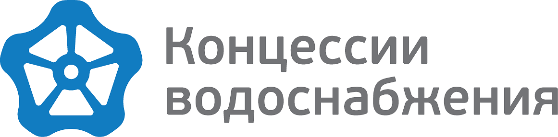 от ______________________ № __________________на № ___________________ от      ________________Уведомление о переносе срока заключениядоговораООО «Концессии водоснабжения» (далее – РСО), рассмотрев представленный протокол общего собрания собственников многоквартирного дома, расположенного по адресу: Волгоград, ул. Аэрофлотская, д. 62, РСО сообщает следующее.            РСО приступит к предоставлению коммунальных услуг по холодному водоснабжению и водоотведению, а также холодному водоснабжению в целях приготовления горячей воды в многоквартирный дом, расположенный по адресу: Волгоград, ул. Аэрофлотская, д. 62,                                 с 01 ноября 2020.  